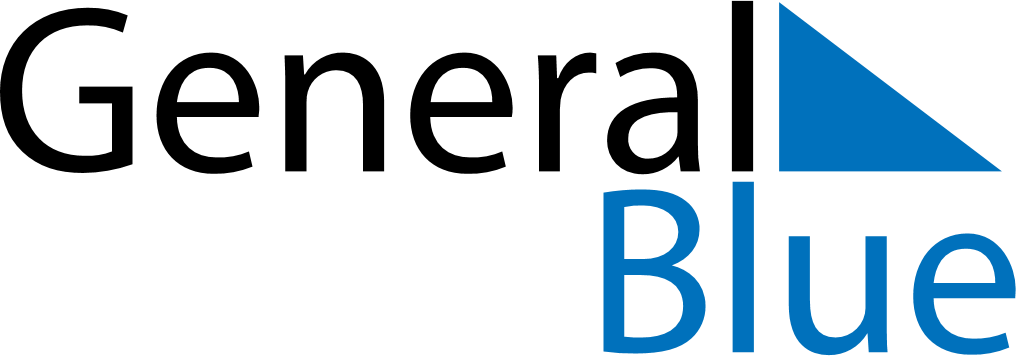 Weekly CalendarJune 3, 2024 - June 9, 2024Weekly CalendarJune 3, 2024 - June 9, 2024Weekly CalendarJune 3, 2024 - June 9, 2024Weekly CalendarJune 3, 2024 - June 9, 2024Weekly CalendarJune 3, 2024 - June 9, 2024Weekly CalendarJune 3, 2024 - June 9, 2024MONDAYJun 03TUESDAYJun 04TUESDAYJun 04WEDNESDAYJun 05THURSDAYJun 06FRIDAYJun 07SATURDAYJun 08SUNDAYJun 09